He’s Just Not That Into You Recap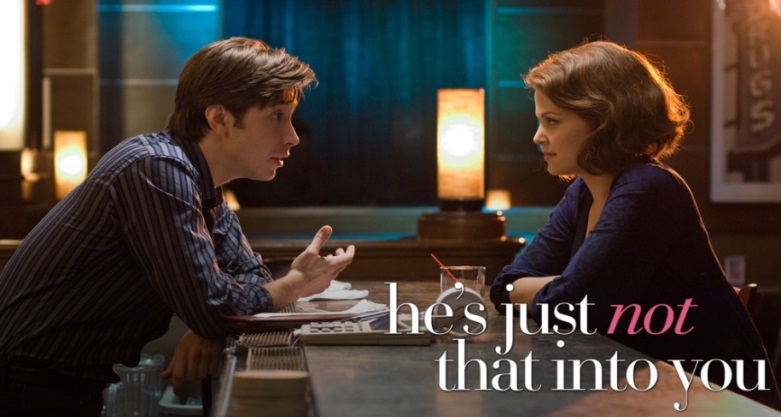 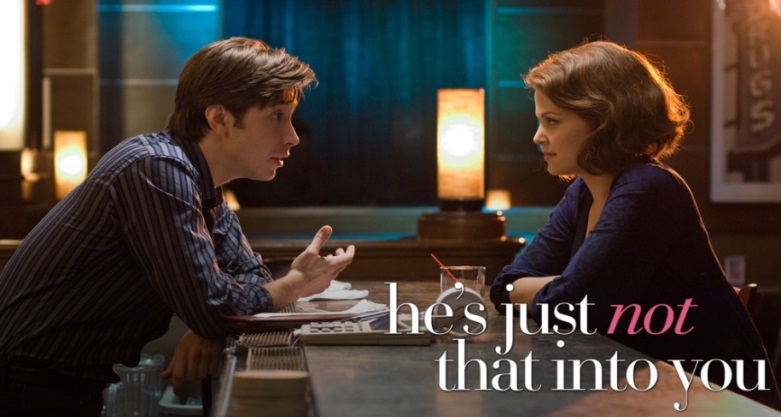        Gigi is a single woman who repeatedly misreads mundane actions and comments from her dates as indications they are romantically interested in her. She then frets when the guy doesn't call. She is waiting for Conor to get back to her but he is not interested. She meets Alex at the bar he works at and he explains to her that he’s just not that into you.Beth wants to marry Neil, who she has been with for seven years. She gives him an ultimatum. He isn’t interested in marriage as an institution but tells her he loves her and is committed to her. She moves out. Her sister Paige is getting married.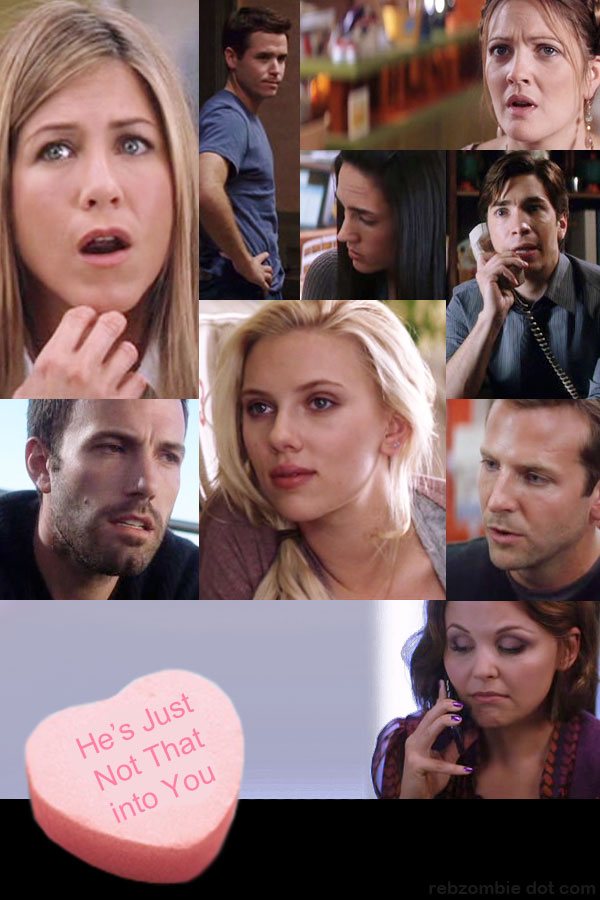 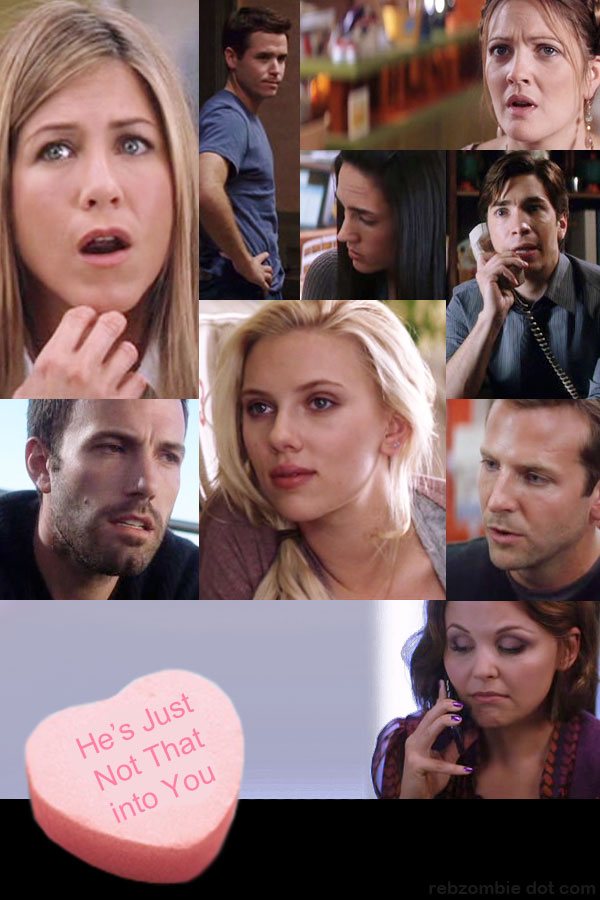 Ben is married to Janine but meets Anna while at the store and is interested in her. He says he can help Anna with her music career.Conor is dating Anna and keeps trying to call her; she is now interested in Ben and keeps trying to ignore Conor.Mary is in ad sales and tells Conor that she can help him build his business. She is trying to meet guys online, unsuccessfully.What life lessons about relationships can you learn from this movie? Try to come up with as many as you can between you and a partner.________________________________________________________________________________________________________________________________________________________________________________________________________________________________________________________________________________________________________________________________________________________________________________________________________________________________________________________________________________________________________________________________________________________________________________________________________________________________________________________________________________________________________________________________________________________________________________________________________________________________________________________________________________________________________________________________________________________________________________________________________________________________________________________________________________________________________________________________________________________________________________________________________________________________________________________________________________________________________________________________________________________________________________________________________________________________________________________________________________________________________________________________________________________________________________________________________________________________________________________________________________________________________________________________________________________________________________________________________________________________________________________________________________________________________________________